Segédlet a nyomtatható* gazdálkodási napló kitöltéséhez2023. év* a Nébih által közzétett formanyomtatvány vagy a formanyomtatvánnyal megegyező adattartalmú dokumentum kinyomtatva kézzel vagy számítógépen Excel formátumbanTartalomjegyzékI. BevezetésJelen segédlet célja, hogy azok a gazdálkodók, akik papír alapon kívánják vezetni a gazdálkodási naplót (a továbbiakban: GN), a lehető legpontosabb adattartalommal tudják feltölteni azt.Mindez segíti az – érintett jogszabályok és pályázati felhívások alapján szükséges – eGN 2024. január 31-ig történő feltöltését, az adatszolgáltatásokat és az esetleges helyszíni ellenőrzést is.A 13/2023. (IV. 19.) AM rendelet (a továbbiakban: EK rendelet) alapján a Nemzeti Élelmiszerlánc-biztonsági Hivatal (a továbbiakban: Nébih) honlapján közleményben közzétett gazdálkodási napló formanyomtatványán túl a nyomtatvány adattartalma szerinti napló is elfogadott.Az EK rendelet alapján, ha jogszabály vagy pályázati felhívás eltérően nem rendelkezik, a Nébih honlapján közleményben közzétett GN vezetését az egységes kérelem benyújtásától, de legkésőbb az egységes kérelem benyújtására nyitva álló határidő utolsó napjáig meg kell kezdeni, és azt a tárgyév egésze vonatkozásában kell vezetni.Tehát, jelen nyomtatvány vagy az annak adattartalma szerinti napló vezetését – ha jogszabály vagy pályázati felhívás eltérően nem rendelkezik – legkésőbb 2023. június 09-ig meg kell kezdeni oly módon, hogy az a teljes 2023. évre vonatkozzon.Az egységes kérelem rendelet hatálya alá nem tartozó intézkedések esetében, ahol a GN vezetése kötelezettségként került meghatározásra, a pályázati felhívásban foglaltak szerint kell a kedvezményezetteknek eljárnia.Az a minimális adattartalom került meghatározásra, amelyet a gazdálkodási naplónak tartalmaznia kell.A segédlet tartalmazza a nyilvántartandó termelési alapadatok rögzítésének és összesítésének módját, valamint az egyes előírások esetében teljesítendő sajátosságokat, utalva az egyes naplórészek személyi, területi hatályára, továbbá az adatok rögzítésének gyakoriságára.II. Kinek kell gazdálkodási naplót vezetni?A Vidékfejlesztési Program több intézkedése és ezen kívül több jogszabály is kötelezettségként írja elő a gazdálkodók részére a GN vezetését, amelyek az útmutató közzétételének időpontjában a következők:VP4-10.1.1-21 Agrár-környezetgazdálkodási kifizetés (a továbbiakban: AKG) VP4-11.1.1-11.2.1-18 és VP4-11.1.1-11.2.1-21 Ökológiai gazdálkodásra történő áttérés, ökológiai gazdálkodás fenntartása (a továbbiakban: ÖKO) VP4-12.1.1-16 NATURA 2000 mezőgazdasági területeknek nyújtott kompenzációs kifizetések (a továbbiakban: VP NATURA 2000 GYEP)VP4-4.4.1-16 Élőhelyfejlesztési célú nem termelő beruházások VP4-4.4.2.2-16 Vízvédelmi célú nem termelő beruházások: vízvédelmi és vizes élőhely létrehozása, fejlesztéseVP-5-4.1.1.6-15 Az állattenyésztési ágazat fejlesztése - trágyatárolók építéseVP3-14.1.1-23 A tejágazat szerkezetátalakítását kísérő állatjóléti támogatás VP2-4.1.3.3-16 Kertészet korszerűsítése – gyógy- és fűszernövény termesztésfejlesztése támogatásVP2-4.1.3.2-16 Kertészet korszerűsítése – ültetvénytelepítés támogatására öntözés kialakításának lehetőségével támogatásVP2-6.1.1-16 A fiatal mezőgazdasági termelők számára nyújtott induló támogatásVP2-4.1.3.6-17 Borszőlőültetvény telepítés támogatásaVP2-4.1.3.2-4.1.3.3.-5.1.1-21 Kertészet – ültetvénytelepítés és gyógynövénytermesztés támogatásaVP2-4.1.3.5-21 Kertészeti üzemek megújításának támogatása az Európai Mezőgazdasági Garanciaalapból, valamint Európai Mezőgazdasági Vidékfejlesztési Alapból nyújtott támogatások igénybevétele során alkalmazandó feltételekről szóló 14/2023. (IV. 19.) AM rendelet (a továbbiakban: Feltételesség rendelet) HMKÁ5, HMKÁ8, JFGK1 és JFGK2, JFGK7 és JFGK8 kapcsán az alábbi esetekben:- aki erózióérzékeny területen (beleértve a 12%-nál meredekebb lejtésű területeket) rendelkezik (HMKÁ5, JFGK1),- aki nitrátérzékeny területtel rendelkezik (JFGK2)- aki a HMKÁ8 nem termelő tájképi elemekre és területekre vonatkozó minimális arányt nitrogénmegkötő növényekkel vagy ökológiai másodvetéssel teljesíti,- aki növényvédelmi kezeléseket alkalmaz (JFGK7 és 8) az Agro-ökológiai Programhoz kapcsolódó támogatás igénybevételének részletes szabályairól szóló 15/2023. (IV. 19.) AM rendelet (a továbbiakban: AÖP rendelet)a termeléshez kötött közvetlen támogatások igénybevételének szabályairól szóló 17/2023. (IV. 19.) AM rendelet (a továbbiakban: termeléshez kötött támogatások rendelet)a vizek mezőgazdasági eredetű nitrátszennyezéssel szembeni védelméhez szükséges cselekvési program részletes szabályairól, valamint az adatszolgáltatás és nyilvántartás rendjéről szóló 59/2008. (IV. 29.) FVM rendelet (a továbbiakban: nitrát rendelet)2023-tól a gazdálkodási napló részét képezi a növényvédelmi tevékenységről szóló 43/2010. (IV. 23.) FVM rendelet 30. §-a szerinti permetezési napló is.Felhívjuk Tisztelt figyelmüket arra, hogy a Segédlet a gazdálkodási napló kitöltéséhez c. dokumentumban leírt kötelezettségekkel kapcsolatban változások következhetnek be, ezért kérjük, kísérjék figyelemmel a fenti jogszabályok és pályázati felhívások módosításait. GN vezetési kötelezettséget a Segédlet a gazdálkodási napló kitöltéséhez c. dokumentum közzétételét követően megjelenő pályázati felhívások, jogszabályok is előírhatnak. A következőkben az egyes támogatásoknál vezetendő GN adatlapok meghatározására kerül sor.Az AKG esetén az alábbi GN adatlapok vezetése kötelezőA támogatást igénylő a kötelezettségek teljesítésének ellenőrzése érdekében a gazdasága teljes területén elvégzett tevékenységekről, a teljes kötelezettségvállalási időszakot érintően, minden év január 1-jétől december 31-ig tartó időszakra vonatkozóan, papír alapon vagy elektronikus úton, folyamatosan a közleményben kihirdetett kitöltési útmutató szerint köteles vezetni gazdálkodási naplót, különös tekintettel az intézkedésben való részvétel jelölésére. Az ÖKO támogatás esetén az alábbi GN adatlapok vezetése kötelezőA támogatást igénylő a kötelezettségek teljesítésének ellenőrzése érdekében a gazdasága teljes területén elvégzett tevékenységekről, a teljes kötelezettségvállalási időszakot érintően, minden év január 1-jétől december 31-ig tartó időszakra vonatkozóan, papír alapon vagy elektronikus úton, folyamatosan a közleményben kihirdetett kitöltési útmutató szerint köteles vezetni gazdálkodási naplót, különös tekintettel az intézkedésben való részvétel jelölésére. A VP NATURA 2000 GYEP kompenzációs kifizetések igénylése esetén az alábbi GN adatlapok vezetése kötelezőA támogatást igénylő a kötelezettségek teljesítésének ellenőrzése érdekében a 275/2004. (X. 8.) Korm. rendelet alapján érintett mezőgazdasági táblák vonatkozásában tevékenységekről gazdálkodási naplót papír alapon vagy elektronikus úton köteles a VP NATURA 2000 GYEP pályázati felhívás 2. melléklete és a gazdálkodási napló kitöltési útmutatója szerint naprakészen vezetni, különös tekintettel az intézkedésben való részvétel jelölésére. Élőhelyfejlesztési célú nem termelő beruházások esetében az alábbi GN adatlapok vezetése kötelezőA támogatást igénylő köteles a kötelezettségek teljesítésének ellenőrzése érdekében, a támogatással érintett mezőgazdasági táblák, illetve a sövénytelepítés esetében a sövénytelepítéssel érintett terület vonatkozásában, az elvégzett műveletekről, a teljes kötelezettségvállalási időszak alatt, papír alapon vagy elektronikus úton, a gazdálkodási napló alábbi lapjainak naprakész vezetésére, a gazdálkodási napló kitöltési segédletének megfelelő módon. A gazdálkodási naplót a telepítés/ültetés megkezdésétől szükséges vezetni.Vízvédelmi célú nem termelő beruházások: vízvédelmi és vizes élőhely létrehozása, fejlesztése esetében az alábbi GN adatlapok vezetése kötelezőA támogatást igénylő a kötelezettségek teljesítésének ellenőrzése érdekében, a támogatással érintett terület vonatkozásában, az elvégzett műveletekről, a fenntartási időszak végéig, papír alapon vagy elektronikus úton köteles a gazdálkodási napló alábbi lapjainak naprakész vezetésére, a gazdálkodási napló kitöltési segédletének megfelelő módon.Trágyatároló építése támogatás esetén az alábbi GN adatlapok vezetése kötelezőA támogatást igénylő köteles a kötelezettségek teljesítésének ellenőrzése érdekében, az elvégzett műveletekről, a teljes kötelezettségvállalási időszak alatt a gazdálkodási napló alábbi lapjainak naprakész vezetésére, a gazdálkodási napló kitöltési segédletének megfelelő módon.A tejágazat szerkezetátalakítását kísérő állatjóléti támogatás esetén az alábbi GN adatlapok vezetése kötelezőA támogatást igénylő köteles a legeltetésről, tenyészetenként a gazdálkodási napló alábbi lapjainak naprakész vezetésére, a gazdálkodási napló kitöltési segédletének megfelelő módon.A kertészet korszerűsítése – gyógy- és fűszernövény termesztésfejlesztése támogatás esetén az alábbi GN adatlapok vezetése kötelezőA kedvezményezett köteles az ápolási kötelezettségek teljesítésének ellenőrzése érdekében, az ültetvény művelési kötelezettségének ideje alatt, a gazdálkodási napló alábbi lapjainak naprakész vezetésére, a gazdálkodási napló kitöltési segédletének megfelelő módon.A kertészet korszerűsítése – ültetvénytelepítés támogatására öntözés kialakításának lehetőségével támogatás esetén az alábbi GN adatlapok vezetése kötelezőA kedvezményezett köteles az ápolási kötelezettségek teljesítésének ellenőrzése érdekében, az ültetvény művelési kötelezettségének ideje alatt, a gazdálkodási napló alábbi lapjainak naprakész vezetésére, a gazdálkodási napló kitöltési segédletének megfelelő módon.A fiatal mezőgazdasági termelők számára nyújtott induló támogatás esetén az alábbi GN adatlapok vezetése kötelezőA kedvezményezett köteles gazdálkodásával összefüggésben, a gazdasága teljes területén elvégzett tevékenységekről gazdálkodási naplót a teljes működtetési időszak alatt vezetni a gazdálkodási napló kitöltési segédletének megfelelő módon.Borszőlőültetvény telepítés támogatása esetén az alábbi GN adatlapok vezetése kötelezőA kedvezményezett köteles az ápolási kötelezettségek teljesítésének ellenőrzése érdekében, az ültetvény művelési kötelezettségének ideje alatt, a gazdálkodási napló alábbi lapjainak naprakész vezetésére, a gazdálkodási napló kitöltési segédletének megfelelő módon.Kertészet– ültetvénytelepítés és gyógynövénytermesztés támogatása esetén az alábbi GN adatlapok vezetése kötelező:A kedvezményezett köteles az ápolási kötelezettségek teljesítésének ellenőrzése érdekében, az ültetvény nem termő időszakában, a gazdálkodási napló alábbi lapjainak naprakész vezetésére, a gazdálkodási napló kitöltési segédletének megfelelő módonTovábbá a kedvezményezett köteles a „metszést követően a nyesedéke talajba dolgozása, vagy átadása megújuló energia előállítására, vagy saját üzemen belül energia előállításra történő felhasználása” kötelezettség vállalása esetén a kötelezettségvállalás teljes időszaka alatt a gazdálkodási napló alábbi lapjainak naprakész vezetésére, a gazdálkodási napló kitöltési segédletének megfelelő módon.Kertészeti üzemek megújításának támogatása esetén az alábbi GN adatlapok vezetése kötelezőAz alábbi GN lapok vezetése azon Kedvezményezett számára kötelező, aki a felhívás 4.4.2. fejezet 3. pont, 3. alpont alapján kötelezettséget vállalt a projekttel érintett kertészeti üzemben a metszés során keletkező nyesedék talajba dolgozására, vagy átadására megújuló energia előállítására, vagy saját üzemen belül energia előállításra történő felhasználásra.A Feltételesség kapcsán az alábbi GN adatlapok vezetése kötelezőA talajromlás és a talajerózió kockázatát csökkentő talajművelés, ideértve a lejtők dőlésszögének figyelembevételét is - HMKÁ 5. előírás: „Erózióérzékeny területen történő gazdálkodás esetén az Egységes kérelem rendelet szerinti gazdálkodási napló (a továbbiakban: gazdálkodási napló) vezetése kötelező a 2. melléklet szerinti JFGK 1. tekintetében.” (A naptári évre vonatkozóan folyamatos nyilvántartást kell vezetni a külön jogszabály szerinti Gazdálkodási Napló tápanyag-gazdálkodásra, trágyázásra, parcella művelési adatokra vonatkozóan.)Biológiai sokféleség megőrzése - HMKÁ 8. előírás: „Az ökológiai jelentőségű másodvetésként figyelembe vett területen a mezőgazdasági termelőnek az Egységes kérelem rendelet 1. melléklet szerinti növényfajok keverékéből álló vetőmagok felhasználását és az ökológiai jelentőségű területen az (1) bekezdés szerinti időszak alatt a növényvédőszer-használati tilalom betartását a gazdálkodási napló adataival kell igazolnia, és azokat öt évig meg kell őriznie, amelyeket a Kincstár helyszíni ellenőrzés keretében jogosult ellenőrizni az esetleges mintavételezéssel együtt.”„28. § (4) A nitrogénmegkötő növényekkel bevetett területként figyelembe vett területen a mezőgazdasági termelőnek a) a nitrogénmegkötő és nem nitrogénmegkötő növény keverékeiben előforduló növények csíraszámarányát, b) a  (9)  bekezdés szerinti növénycsoportok esetében a  növényeknek a  termesztési időszak alatti jelenlétét a földterületen és c) a növényvédőszer-használati tilalom betartását a gazdálkodási naplóval kell igazolnia, amelyet a Kincstár helyszíni ellenőrzés keretében és mintavétellel jogosult ellenőrizni.”JFGK 2. követelmény- és minősítési tábla: Mezőgazdasági eredetű nitrátszennyezés esetén az ellenőrzési kérdésekhez tartozó meg nem felelési esetek: „A naptári évre vonatkozóan az adatszolgáltatást megalapozó folyamatos nyilvántartást kell vezetni a külön jogszabály szerinti Gazdálkodási Napló tápanyaggazdálkodásra, trágyázásra, parcella művelési adatokra, valamint állattartásra vonatkozó lapjain, vagy ennek megfelelő adattartalommal.”JFGK 7–8. követelmény- és minősítési tábla – Növényvédő szerek kezelése, tárolása, felhasználása, valamint a növényvédő szerek csomagolóeszközhulladékának - az ellenőrzési kérdésekhez tartozó meg nem felelési esetek: „Az elvégzett növényvédő szeres kezelésekről permetezési naplót kell vezetni.”Az AÖP rendelet esetén az alábbi GN adatlapok vezetése kötelezőA támogatás igénybevételének feltételei: „a mezőgazdasági üzem teljes területén elvégzett tevékenységekről gazdálkodási naplót vezet”A termeléshez kötött támogatások rendelet esetén az alábbi GN adatlapok vezetése kötelezőA termeléshez kötött közvetlen támogatási rendelet szerint:III. fejezet A növénytermesztési ágazatban alkalmazandó termeléshez kötött közvetlen támogatások 13. Közös szabályok: „az (1) bekezdés b), e) és f) pontja szerinti támogatási jogcímeket kivéve – a mezőgazdasági termelő a gazdálkodási napló vonatkozó adatait az Egységes kérelem rendelet szerinti követelményeknek megfelelően vezeti.”A nitrát rendelet esetén az alábbi GN adatlapok vezetése kötelezőA nitrátérzékeny területen gazdálkodók, valamint a háztartási igényt meghaladó mértékben állattartást folytató gazdálkodók számára kötelező. A nyilvántartás vezetése az ugyanitt előírt adatszolgáltatás teljesítéséhez szükséges, valamint alapját képezi az ugyanezen rendelet szerinti helyes mezőgazdasági gyakorlat előírásainak betartására vonatkozó hatósági ellenőrzésnek. 59/2008. (IV.29.) FVM rendelet szerinti nyilvántartási kötelezettségnek a gazdálkodási napló alábbi lapjai felelnek meg:A 43/2010. (IV. 23.) FVM rendelet szerinti permetezési napló esetén az alábbi GN adatlapok vezetése kötelezőA 10 hektárnál nagyobb összterületen gazdálkodóknak naprakész nyilvántartást kell vezetniük a szántóföldi kultúrában végzett rovarölő szeres kezelésekről. Minden más esetben éves adatszolgáltatást ír elő a rendelet, melynek először a 2023-mas kezelések összesítésével 2024. január 31-ig kell majd eleget tenniük az érintetteknek.FIGYELEM!!!Amennyiben a gazdálkodó a GN-t papír alapon, a formanyomtatványt kinyomtatva kézzel, vagy számítógépen Excel formában vezeti, akkor a 43/2010. (IV. 23.) FVM rendelet az irányadó, amely szerint a munkavégzést követő 24 órán belül kell feltüntetni a növényvédőszeres kezelést.Figyelni kell azonban arra, hogy a 10 hektárnál nagyobb összterületen gazdálkodóknak a szántóföldi kultúrában végzett rovarölő szeres kezeléseket az elektronikus Permetezési Naplóba akkor is fel kell vezetni a kezelést követő 24 órán belül, amennyiben a gazdálkodó a GN-t papír alapon vezeti.A Nébih elektronikus gazdálkodási napló (e-GN) rendszerébe integrálódott elektronikus permetezési naplóba továbbra is a Nébih portálján közzétett módon (elektronikus Permetezési Napló) kell a növényvédelmi kezeléseket jelenteni.Elektronikus permetezési napló - jelentési kisokosA területegységek beazonosítását példaként az alábbi ábrán mutatjuk be: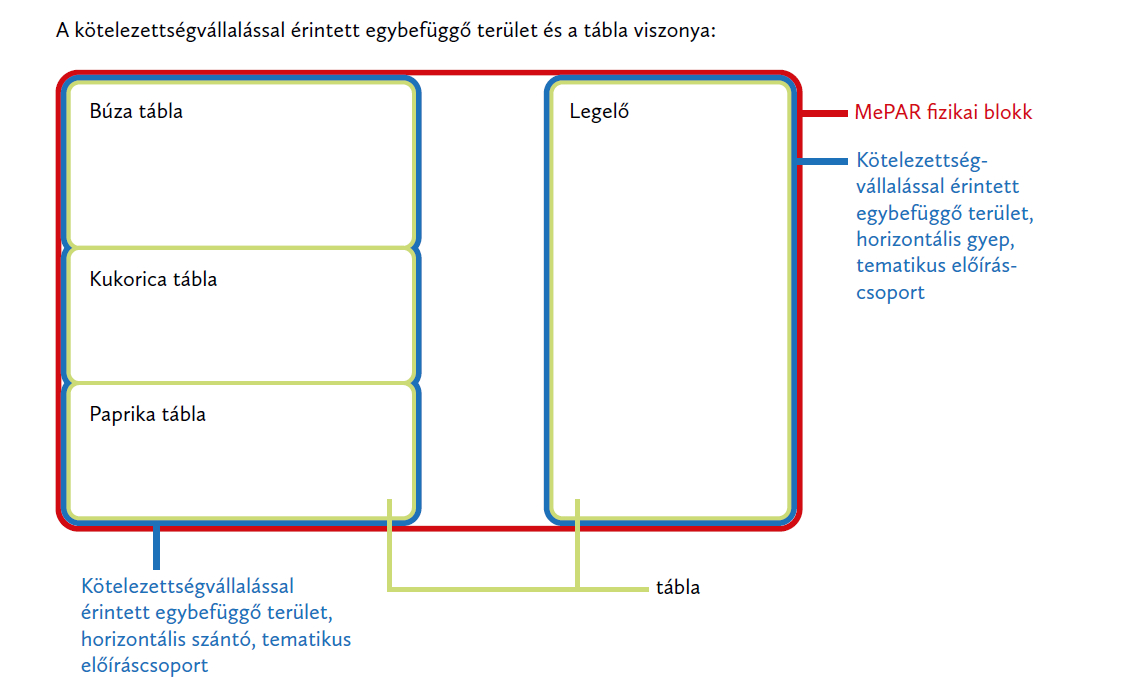 III. Hogyan kell vezetni a gazdálkodási naplót, milyen adatokat kell rögzíteni benne?A GN tartalmazzaa gazdálkodási folyamatok leírását, az üzemleírást, beleértve a különböző számítások eredményeit, úgymint az adatok összegzését és az állandó, valamint az évente változó üzemi adatokat. A gazdálkodási naplónak a valós folyamatokon kell alapulni - a valóságnak megfelelő adattartalommal kell kitölteni –, amelyet a helyszíni ellenőrzés során ellenőrizhetnek az illetékes hatóságok.A gazdálkodó szabad döntése, hogy a GN-t papír alapon, a formanyomtatványt kinyomtatva kézzel, vagy számítógépen Excel formában, vagy elektronikusan a Nébih e-GN felületén vezeti. Az AÖP rendelet és az egyes pályázati felhívások szerinti támogatások vonatkozásában – az elektronikus vezetés kivételével – a tárgyévet követő év január 31-ig elektronikusan kell benyújtani a Nébih részére.Amennyiben a gazdálkodó papír alapon vezeti a gazdálkodási naplót vagy az elektronikusan készített gazdálkodási naplót kinyomtatja, akkor minden adatlapot ki kell nyomtatnia, és a nem releváns adatlapot tollal át kell húznia.A gazdálkodási napló eredeti példányára – amely lehet papír formátumú, illetve elektronikus alapú – vonatkozó megőrzési kötelezettség időtartama eltérő lehet.A napló megőrzésére vonatkozó határidőket a Vidékfejlesztési Program pályázatai esetében a pályázati felhívások, egyéb esetben a mezőgazdasági, agrár-vidékfejlesztési, valamint halászati támogatásokhoz és egyéb intézkedésekhez kapcsolódó eljárás egyes kérdéseiről szóló 2007. évi XVII. törvény 36. §-a tartalmazza. A gazdálkodási naplót papír alapon csak ellenőrzéskor kell bemutatni. Tehát az év lezárását követően nem kell papír alapon beküldeni (kivéve azt az esetet, amikor az ellenőrzést végző szervezet (pl. Magyar Államkincstár, a továbbiakban: Kincstár) erre külön felszólítja a gazdálkodót), azonban helyszíni ellenőrzéskor a papír alapon kinyomtatott gazdálkodási naplónak rendelkezésre kell állnia.Ha betelt a lap – egy következő, növekvő sorszámmal jelölt lapon lehet folytatni a folyamatok rögzítését. IV. Gazdálkodási napló adatlapjaiGazdálkodó AdatokGazdálkodási év: Az adott naptári évet kell beírni, jelen esetben a 2023. évetGazdálkodó neve: A gazdálkodási napló vezetésére kötelezett teljes neve, vagy a jogi személy megnevezése.FELIR azonosító: Minden élelmiszerlánc és agrárágazati szereplőnek rendelkeznie kell FELIR azonosítóval. Amennyiben nem rendelkezik FELIR azonosítóval a Nébih Ügyfélprofil Rendszerén keresztül, Nébih ügyfélszolgálatán vagy az illetékes vármegyei Kormányhivatalnál is intézhető. Ügyfél azonosító: Kincstárnál nyilvántartott egyedi azonosító.Kapcsolattartó adatok: Csak abban az esetben kell kitölteni, ha a gazdálkodó nem azonos a kapcsolattartóval.Szakirányító/szakértő adatok: Abban az esetben kell tölteni, ha a gazdálkodó alkalmaz növényvédelmi szakirányítót és/vagy talajtani szakértőt.Terület ÖsszesítőHasznosítás teljes területe (ha): A gazdaság teljes területét kell négy tizedes pontossággal hektárban, hasznosítási irányonként megadni.Termeléshez kötött támogatásba vont terület (ha): A termeléshez kötött támogatásba bevitt területét négy tizedesjegy pontossággal hektárban kifejezve kell megadni.AKG támogatásba vont terület (ha): Az agrár-környezetgazdálkodási támogatásba bevitt területét négy tizedesjegy pontossággal hektárban kifejezve kell megadni.ÖKO támogatásba vont terület (ha): Az ökológiai gazdálkodás támogatásba bevitt területét négy tizedesjegy pontossággal hektárban kifejezve kell megadni.AÖP támogatásba vont terület (ha): Az agro-ökológiai program támogatásba bevitt területét négy tizedesjegy pontossággal hektárban kifejezve kell megadni.Nitrátérzékeny terület (ha): A teljes nitrátérzékeny területet négy tizedesjegy pontossággal hektárban kifejezve kell megadni.Termőhely AdatokTábla egyedi azonosító: Egyedi azonosító, amely alapján az ügyfél számára könnyen azonosítható a termőterület.Tábla sorszám EK: Az adott évi Kincstár-hoz benyújtott Egységes Kérelem szerinti azonosító (táblasorszám).Kötelezettségvállalás egyedi azonosító: AKG, ÖKO támogatási kérelemben szereplő kötelezettségvállalással érintett egybefüggő terület (a továbbiakban: KET) azonosítóját kell feltüntetni. Hasznosítási mód: Valós hasznosítási mód megadása. (szántó, ültetvény-gyümölcsös, ültetvény-szőlő, ültetvény-egyéb, gyep, nádas, erdő, halastó) Földhasználat joga: Meg kell adni a földterület használatának jogcím kódját az alábbiak szerint(T-tulajdon, B-földhaszonbérlet, KH-közeli hozzátartozó, Sz-szívességi földhasználat, K-vagyonkezelő, V-többféle földhasználat vegyesen, E-egyéb)Terület (ha): A vonatkozó növénykultúrával érintett terület hektárban megadott nagysága négy tizedesjegy pontossággal.Terület típus: A következőkből kell választani: szabadföldi/ zárt termesztőberendezés.Kezelési terv száma (nádas): A kezelési terv számát akkor kell megadni amennyiben a nádas természetvédelmi területen van, és már elkészült a kezelési terve is.Ültetvény azonosító (szőlő): Szőlő művelési ág esetén kell megadni, amennyiben rendelkezik (Nébih által generált) ültetvény azonosítóval.Termőhely adatok (hrsz, koordináta, cím): Háromféle helyadatból egyet meg kell adni, ez lehet helyrajzi szám, koordináta vagy cím adat. Koordináta esetén táblán belüli pont koordinátát kell megadni a WGS84 koordinátarendszerben tizedes fokban xx,xxxxxx yy,yyyyyy.Jogosultságok, Kötelezettségek (AÖP, AKG, ÖKO, Natura 2000 gyep, nitrátérzékeny területek): AKG esetén a tematikus előíráscsoportokhoz tartozó azonosító kódokat, AÖP esetén az adott Gyakorlattal közvetlenül vagy közvetve érintett táblák vonatkozásában kell aGyakorlatokhoz tartozó kódokat megadni az 1. számú melléklet szerint. Öko, Natura 2000 támogatásokat és a nitrát kötelezettségeket „x” jellel kell jelölni a területre vonatkozóan.Egyéb: Tábla szinten meg kell adni a további jogosultságokat és kötelezettségeket, az 1.számú mellékletben felsorolt listából.Hasznosítás-szántóTábla egyedi azonosító: Egyedi azonosító, amely alapján az ügyfél számára könnyen azonosítható a termőterület. Tábla sorszám EK: Az adott évi Kincstár-hoz benyújtott Egységes Kérelem szerinti azonosító (táblasorszám).Hasznosítási kód: Termesztett növény hasznosítási kódja a 24/2023. (IV. 24.) számú Kincstár Közlemény 1. számú mellékletében felsorolt listából.Vetés típusa: Meg kell adni, hogy főnövény, másodvetés vagy ökológiai jelentőségű másodvetés.Ökológiai gazdálkodás: „x” jellel kell jelölni, amennyiben a területen ökológiai gazdálkodást folytatnak függetlenül attól, hogy részt vesz-e a terület ökológiai gazdálkodás támogatásban, vagy sem.Növényfajta: a fajta pontos meghatározása az ökológiai gazdálkodás támogatás jelölésekor és termeléshez kötött támogatás igénybevételekor kötelező, egyéb esetben célszerű.Vetőmag szaporulati foka: az állami fajta elismeréssel rendelkező szaporítóanyag esetén fel kell tüntetni a szaporulati fokot, mely rövidítve is jelölhető: „SE” (szuper-elit), „E” (elit), „I.-II.-III.” szaporulati fokozatok, illetve szaporulati fokozat nélküli „0” jelzés. A hibrid vetőmagvak (első generációs, azaz „F1” nemzedékből származó) esetén a javasolt jelölés: „H”. A tájfajták esetében a jelölés „TF” (amennyiben megfelelnek a tájfajták állami elismeréséről, valamint vetőmagvaik előállítási és forgalmazási feltételeit szabályozó 104/2009. (VIII. 05.) FVM rendeletnek).Vetőmag eredete: Vásárolt (V), Saját termelésű ellenőrzött vagy utántermesztett (S), Termeltetés (T), Utántermesztett (nem minősített) szaporítóanyag (UT)Vetőmag kezeltsége: „K”–val jelölendő a kezelt, csávázott, „N”–nel a natúr, azaz kezeletlen szaporítóanyag.Egyes esetekben előfordulhat, hogy többféle vetőmag kerül egy táblában felhasználásra (pl. takarmánykeverékek, zöld ugar), ilyenkor a valóságnak megfelelően többes jelölés is lehetséges (pl. S/V vagy K/N, stb.)Vetőmag tételazonosító szám: A minősített szaporítóanyag-tételazonosító adatait tartalmazó egyedi számsor, azonosító szám. Ilyen azonosító például a fémzárszám, amely a fémzároló ország jelzésével kezdődik, a fémzárolás évének utolsó két számjegyével folytatódik és ezt követi a törzs- és tételszám (például:H-23-125/0123). Ez a forma csak és kizárólag a szántóföldi fémzárolt kultúrák esetében helytálló. A VTSZ (vám tarifaszám) nem fogadható el tételazonosító számként!Terméshozam terv (t/ha): A terület vonatkozásában a tervezett terméshozam megadása.Terméshozam tény (t/ha): A terület vonatkozásában a tényleges terméshozam megadása.Hasznosítás-ültetvényTábla egyedi azonosító: Egyedi azonosító, amely alapján az ügyfél számára könnyen azonosítható a termőterület. Tábla sorszám EK: Az adott évi Kincstár-hoz benyújtott Egységes Kérelem szerinti azonosító (táblasorszám).Hasznosítási kód: Termesztett növény hasznosítási kódja a 24/2023. (IV. 24.) számú Kincstár Közlemény 1. számú mellékletében felsorolt listából.Nem termő ültetvény: „x” jellel kell jelölni, amennyiben az ültetvény még nem fordult termőre.Ökológiai gazdálkodás: „x” jellel kell jelölni, amennyiben a területen ökológiai gazdálkodást folytatnak függetlenül attól, hogy részt vesz-e a terület ökológiai gazdálkodás támogatásban, vagy sem.Növényfajta: A fajta pontos meghatározása az ökológiai gazdálkodás támogatás jelölésekor kötelező, egyéb esetben célszerű.Telepítés éve: A telepítés évét kell felvezetni. (A telepítés évét a gyümölcsültetvény-kataszter nyilvántartásban rögzített adatokkal összhangban kell megadni.)Művelési mód: Az ültetvényre jellemző művelési módot kell megjelölni a 2. számú melléklet szerint.Sor- és tőtáv: A jellemző tenyészterület (sor- és tőtáv méterben megadva egy tizedesjegy pontosságig) értékeit kell beírni.Állománysűrűség telepítéskor (tő/ha): Telepítéskori állománysűrűséget kell megadni.Állománysűrűség jelenlegi (tő/ha): Adott évi állománysűrűséget kell megadni.Terméshozam terv (t/ha): A terület vonatkozásában a tervezett terméshozam megadása.Terméshozam tény (t/ha): A terület vonatkozásában a tényleges terméshozam megadása.Madárodúk száma (db/ha): Az ültetvényben elhelyezkedő madárodúk számát kell megadni.Ízeltlábú búvóhely (m2/ha): Az ültetvényben elhelyezkedő ízeltlábú búvóhelyek számát kell megadni.Szexferomoncsapdák (db/ha): Az ültetvényben elhelyezkedő szexferomoncsapdák számát kell megadni.Hasznosítás-gyepTábla egyedi azonosító: Egyedi azonosító, amely alapján az ügyfél számára könnyen azonosítható a termőterület. Tábla sorszám EK: Az adott évi Kincstár-hoz benyújtott Egységes Kérelem szerinti azonosító (táblasorszám).Hasznosítási kód: Termesztett növény hasznosítási kódja a 24/2023. (IV. 24.) számú Kincstár Közlemény 1. számú mellékletében felsorolt listából.Ökológiai gazdálkodás: „x” jellel kell jelölni, amennyiben a területen ökológiai gazdálkodást folytatnak függetlenül attól, hogy részt vesz-e a terület ökológiai gazdálkodás támogatásban, vagy sem.Legeltetés történt: Amennyiben a területen történt legeltetés Igen, amennyiben a területen nem történt legeltetés Nem választ kell adni.Kaszálások száma: A 7. Agrotechnikai műveletek lapon felvitt kaszálások db számát kell megadni.Kaszálás hozama (t/ha): Az adott táblán a kaszálások hozamát kell megadni t/ha-ban. Az adatoknak egyeznie kell a 7. Agrotechnikai műveletek lapon levő adatokkal.Agrotechnikai MűveletekA műveleteket úgy kell vezetni, hogy abból a kultúrnövény termesztéstechnológiai lépései vetéstől a betakarításig időrendben, megfelelő részletességgel, világosan kiderüljenek, azok áttekinthetőek és rendszerezhetőek legyenek.Tábla egyedi azonosító: Egyedi azonosító, amely alapján az ügyfél számára könnyen azonosítható a termőterület. Tábla sorszám EK: Az adott évi Kincstár-hoz benyújtott Egységes Kérelem szerinti azonosító (táblasorszám).Hasznosítási kód: Termesztett növény hasznosítási kódja a 24/2023. (IV. 24.) számú Kincstár Közlemény 1. számú mellékletében felsorolt listából.Művelet: A termesztéshez közvetlenül kapcsolódó műveleteket kell megnevezni, melyeket a 7. számú melléklet tartalmaz. A növényvédelmi kezeléseket, az öntözést, valamint a tápanyag utánpótlást, legeltetést itt nem kell feltüntetni, azokat külön adatlapon kell vezetni. Mikrobiológiai készítmény, karbamid műtrágya talajba dolgozását (mint agrotechnikai műveletet) itt kell feltüntetni, ugyanakkor a kijuttatás további adatait a „Tápanyag utánpótlás” betétlapon kell felvezetni.Művelet dátum (tól-ig): Meg kell adni a művelet kezdeti és vég dátumát.Művelettel érintett terület (ha): Az adott művelet által érintett terület nagyságát kell rögzíteni hektárban, négy tizedesjegy pontossággal.Kijuttatott anyag, melléktermék, felhasznált szaporítóanyag: A művelethez kapcsolódó kijuttatott anyag, betakarított termék(ek), melléktermék(ek), szaporítóanyag megnevezése. (Felhasznált szaporítóanyag fajtái: vetőmag, palánta, hagyma, hagymagerezd, dugvány, gumó).Fajlagos mennyiség 1 ha-ra vonatkozóan: az 1 hektárra kijuttatott anyagok, betakarított termékek vagy felhasznált szaporítóanyag mennyiségét kell megadni.Mértékegység: Vonatkozó mértékegység megadása.Hozam (t vagy nádkéve): Hozam mennyisége kell megadni tonnában ill. termelői nádkéve mennyiségét az adott területen.Tarló méret (nád cm): nád esetén a tarló méretét kell beírni cm-ben.Tápanyag utánpótlásTábla egyedi azonosító: Egyedi azonosító, amely alapján az ügyfél számára könnyen azonosítható a termőterület. Tábla sorszám EK: Az adott évi Kincstár-hoz benyújtott Egységes Kérelem szerinti azonosító (táblasorszám).Művelet időpontja (tól-ig): Meg kell adni a művelet kezdeti és vég dátumát.Művelettel érintett terület (ha): Az adott művelet által érintett terület nagyságát kell rögzíteni hektárban, négy tizedesjegy pontossággal.Istállótrágya típusa: Meg kell adni, hogy baromfi, juh, kecske, ló sertés, szarvasmarha vagy vegyes trágya került kijuttatásra.Termésnövelő/Műtrágya megnevezése: Be kell írni a kijuttatott termésnövelőanyag/műtrágya kereskedelmi megnevezése. A Magyarországon engedélyezett termésnövelők hivatalos adatbázisa az alábbi linken érhető el.https://termesnovelo.nebih.gov.hu/Engedelykereso/keresohttps://portal.nebih.gov.hu/engedelyezett-termesnovelo-anyagokKijuttatás inhibitorral: „x” jellel kell jelölni, amennyiben a kijuttatás inhibitorral történt.Kijuttatott egyéb engedély/bejelentés köteles anyag megnevezése: A következőkből kell kiválasztani: hígtrágya, szennyvíz, szennyvíziszap, szennyvíziszap komposzt, nem veszélyes hulladék, melléktermék, mederiszap.Hígtrágya kijuttatás módja: A következőkből kell választani: Felszíni öntözés bedolgozás nélkül; Felszíni öntözés, bedolgozással egy menetben; Felszíni öntözés, bedolgozással két menetben (24 órán belül); Csúszócsöves/csőfüggönyös kijuttatás; Vonszolt csöves (csúszótalpas v. csúszócsoroszlyás) kijuttatás; Injektálás, sekély (5-8cm); Injektálás, mély (12-18cm)Vásárlás időpontja: Abban az esetben kell megadni, ha a vásárolt trágya kijuttatását nem előzi meg tárolás.Átadó neve, FELIR azonosítója: Az istállótrágyát/Hígtrágyát átadó gazdálkodó FELÍR számát kell rögzíteni. Élelmiszerlánc-felügyeleti Információs Rendszer tartalmazza az élelmiszerlánc és agrárágazati szereplők és tevékenységük közhiteles adatait elektronikus formában, s ehhez kapcsolódik a FELIR szám, amelynek felépítése kettő betű és hét szám.A FELIR számokat a Nébih honlapján is megkeresheti: https://portal.nebih.gov.hu/felir-keresoFajlagos mennyiség 1 ha-ra vonatkozóan: az 1 hektárra kijuttatott termékek fajlagos mennyiségét kell megadni.Kijuttatott N (kg/ha): 1 hektárra vonatkoztatott nitrogén hatóanyagtartalmát kell rögzíteni. Kijuttatott P2O5 (kg/ha): 1 hektárra vonatkoztatott foszfor hatóanyagtartalmát kell rögzíteni.Kijuttatott K2O (kg/ha): 1 hektárra vonatkoztatott kálium hatóanyagtartalmát kell rögzíteni.Pentozánhatás miatt kijuttatott N (kg/ha): 1 hektárra vonatkozóan pentozánhatás miatt kijuttatott N hatóanyagtartalmat kell megadni.Tápanyaggazdálkodási tervTábla egyedi azonosító: Egyedi azonosító, amely alapján az ügyfél számára könnyen azonosítható a termőterület. Tábla sorszám EK: Az adott évi Kincstár-hoz benyújtott Egységes Kérelem szerinti azonosító (táblasorszám).Hasznosítási kód: Termesztett növény hasznosítási kódja a 24/2023. (IV. 24.) számú Kincstár Közlemény 1. számú mellékletében felsorolt listából.Max hatóanyag N (kg/ha): Maximálisan kijuttatandó N hatóanyag mennyiséget kell megadni.Max hatóanyag P2O5 (kg/ha): Maximálisan kijuttatandó foszfor hatóanyag mennyiséget kell megadni.Max hatóanyag K2O (kg/ha): Maximálisan kijuttatandó kálium hatóanyag mennyiséget kell megadni.Tápanyaggazdálkodási terv alapja: A mezőkben „x” jellel kell megadni a tápanyagazdálkodási terv alapját képező módszert: Egyszerűsített mérlegszámítás, Talajvizsgálat,Levélanalízis.ÖntözésTábla egyedi azonosító: Egyedi azonosító, amely alapján az ügyfél számára könnyen azonosítható a termőterület. Tábla sorszám EK: Az adott évi Kincstár-hoz benyújtott Egységes Kérelem szerinti azonosító (táblasorszám).Vízkivétel helye: A vízkivételi mű vízjogi engedély szerinti megnevezését kell beírni.Vízkivétel engedély száma: A vízkivételi engedély számát kell beírni.Művelettel érintett terület (ha): Az adott művelet által érintett terület nagyságát kell rögzíteni hektárban, négy tizedesjegy pontossággal.Művelet időpontja (tól-ig): Meg kell adni a művelet kezdeti és vég dátumát.Öntözés mód: Az alábbi öntözési módokból kell kiválasztani: árasztó, lineár (esőszerű), csévélődobos (esőszerű), mikróöntözés (csepegtető), altalajöntözés (felszín alatti).Öntözés forrása: Meg kell adni, hogy az öntözés forrása:felszíni víz, felszín alatti víz, parti szűrésű víz.	Mennyiség (m3): A ténylegesen kijuttatott vízmennyiséget kell megadni m3-ben.	Üzemóra: A vízkivitel tényleges időtartamát kell beírni.Kijuttatott anyag, készítmény neve: Amennyiben az öntözés során történt tápanyag kijuttatás, meg kell adni a készítmény nevét.Hatóanyag neve: Az öntözéssel kijutatott hatóanyag neve.Fajlagos mennyiség 1 ha-ra vonatkozóan: Az 1 hektárra kijuttatott termékek fajlagos mennyiségét kell megadni.Mértékegység: A kijuttatott termékhez vonatkozó mértékegységet kell megadni.Kijuttatott N, P2O5, K2O (kg/ha): Amennyiben a kijuttatott anyag főtápelemeket tartalmazó trágya, akkor annak kg/ha-ra számított hatóanyag-tartalmát kell megadni. Növényvédelmi megfigyelésekKitöltése, azaz a megfigyelés mindenkori bejegyzése, mindig meg kell, hogy előzze a mindenkori növényvédelmi intézkedést, beleértve az agrotechnikai eljárásokat is. A válaszintézkedések során szükséges a megfigyelésre történő hivatkozást a 7. Agrotechnikai műveletek, vagy a 12. Növényvédelem lapon rögzíteni.Lap sorszáma: Betelt oldal esetén a nyilvántartás vezetését folyamatos sorszámozással a következő oldalon kell folytatni.Tábla egyedi azonosító: Egyedi azonosító, amely alapján az ügyfél számára könnyen azonosítható a termőterület. Tábla sorszám EK: Az adott évi Kincstár-hoz benyújtott Egységes Kérelem szerinti azonosító (táblasorszám).Művelet időpontja (tól-ig): Meg kell adni a megfigyelés kezdeti és vég dátumát.Művelettel érintett terület (ha): Az adott művelet által érintett terület nagyságát kell rögzíteni hektárban, négy tizedesjegy pontossággal.Megfigyelés módja/eszköze: Saját megfigyelés, amely magában foglalja a növényvédelmi tanácsadóval együtt megállapított veszélyforrások észlelését, helyi előrejelzését is. Különböző speciális előrejelzések, amelyek külön szerződés alapján válnak hozzáférhetővé, vagy amelyeket az állami jelzőrendszeren keresztül (például rajzási riasztás), sajtótermékekben, vagy egyéb módokon tesznek közzé.A megfigyelés eszközére történő utalás akkor szükséges, ha a megfigyelés valamilyen speciális eszközt (például műszert, csapdát) is igényel. Ilyen esetekben utalni kell az eszköz leírására, illetve a szükséges beszerzések bizonylataira, melyek az ellenőrzés során kerülnek megtekintésre. Károsító/védekezés oka: A védekezést szükségessé tevő károsító megnevezését kell rögzíteni. A károsító fogalma alatt a potenciális gazdasági jelentőséggel bíró kórokozót, gyomnövényt vagy kártevőt értjük. Rögzítendő minden olyan tényező (pl. a külső környezeti tényezők vagy az előrejelzések eredményei, azok forrására való hivatkozás), amely megalapozza a növényvédelmi (növényvédőszeres) kezelés, vagy más intézkedés szükségességét.Fertőzés mértéke: Rögzíteni szükséges a károsítás mértékét %-ban, vagy azt, hogy megelőzés.Fertőzés állapota: csekély: amennyiben még látható jelek nincsenek, vagy minimálisak, közepes: amennyiben az állomány felén észlelhető valamely tünet, erős: jellemző tünetek kiterjedtek; súlyos: az egész tábla érintett jellemző tünetekkel. NövényvédelemA növényvédelmi tevékenységről szóló 43/2010. (IV. 23.) FVM rendelet szerint az értékesítési célra szánt növény, növényi termék előállítása, raktározása és feldolgozása során végzett növényvédőszeres kezelésekről minden gazdálkodó számára előírt kötelezettség a permetezési napló vezetése. Az adatlap „permetezési napló”-nak minősül, így ennek vezetésével a gazdálkodó eleget tesz a vonatkozó jogszabály által előírt kötelezettségének.Lap sorszáma: Betelt oldal esetén a nyilvántartás vezetését folyamatos sorszámozással a következő oldalon kell folytatni.Tábla sorszám EK: Az adott évi Kincstár-hoz benyújtott Egységes Kérelem szerinti azonosító (táblasorszám).Művelet időpontja (tól-ig): Meg kell adni a kezelés időpontját, annak elvégzését követően. Művelettel érintett terület (ha): Tekintettel arra, hogy a növényvédelmi kezelések részlegesek is lehetnek (pl. a kártevőre irányított, nem a kultúra által borított teljes területét érintő növényvédelmi kezelések, „foltkezelés”, nem termelő tájképi elemek növényvédőszer mentessége), így itt a ténylegesen kezelt terület nagyságát kell jelezni hektárban, négy tizedesjegy pontossággal.Kezelés módja: Itt kell megadni az elvégzett kezelés mikéntjét: szántóföldi, ültetvényes, légi, zárt termesztőberendezés.Kezelés eszköze: Itt kell megadni az alkalmazott eszközt: önjáró, vontatott, függesztett, háti, kézi, repülő, helikopter, drón, zárt termesztőberendezés, egyéb. Növényvédőszer: A felhasznált növényvédőszer kereskedelmi megnevezését kell itt megadni. A növényvédőszer kiválasztásakor figyelemmel kell lenni arra, hogy annak hatóanyaga összhangban legyen az adott előírásokban alkalmazható növényvédőszerekkel, s adott kultúrában adott módon alkalmazható az engedélyokirat szerint. Magyarországon engedélyezett növényvédő szerek hivatalos adatbázisa:https://novenyvedoszer.nebih.gov.hu/Engedelykereso/keresoHatóanyag: Tekintettel arra, hogy az eGN-ben ez a cella automatikusan töltődik a beírt növényvédőszer alapján, a cella papír alapú töltése nem kötelező.A felhasznált növényvédőszert alkotó hatóanyagok nevét kell feltüntetni. Amennyiben adott növényvédőszerben több hatóanyag is szerepel, azok egy sorban rögzíthetőek. Kultúra: A kezelt kultúra fajszintű – hasznosítási kód – megnevezését kell rögzíteni a 24/2023. (IV. 24.) számú Kincstár Közlemény 1. számú mellékletében szerint.Élelmezés- egészségügyi idő ÉEVI: A kijuttatott növényvédőszer engedélyokirata tartalmazza, mind a munkaegészségügyi, mind az „élelmezés-egészségügyi” várakozási időket, amelyek betartása kötelező. Több készítmény együttes (egy időben történő) felhasználása (tankkeverék) esetén a leghosszabb várakozási időt kell figyelembe venni. Az élelmezés-egészségügyi várakozási időt a fenti szabályok figyelembevételével kell feltüntetni. Dózis: Az alkalmazott dózis megállapításakor, valamint a felhasználhatóság egyéb kérdéseiben szigorúan be kell tartani az engedélyokiratban leírtakat. A felhasznált növényvédőszer fajlagos mennyiségét és az alkalmazott mértékegységet kell rögzíteni. Permetlé mennyiség, mértékegység: A kijuttatott permetlé tekintetében is meg kell határozni annak fajlagos mennyiségét és vonatkozó mértékegységét.LegeltetésLap sorszáma: Betelt oldal esetén a nyilvántartás vezetését folyamatos sorszámozással a következő oldalon kell folytatni.Tábla egyedi azonosító: Egyedi azonosító, amely alapján az ügyfél számára könnyen azonosítható a termőterület. Tábla sorszám EK: Az adott évi Kincstár-hoz benyújtott Egységes Kérelem szerinti azonosító (táblasorszám).Hasznosítás: A legeltetett gyepterület jellegét – hasznosítási kód – kell megadni (állandó gyep/ideiglenes gyep)Művelettel érintett terület (ha): Az adott időpontban legeltetéssel érintett terület nagyságát kell jelezni hektárban, négy tizedesjegy pontossággal.Legeltetés módja: A legeltetés módját kell megadni, melyek pl. a következők lehetnek: szakaszoló legeltetéspásztoroló legeltetésLegeltetés időpontja: Meg kell adni a legeltetés kezdő és végdátumát.Állatfaj: a legeltetett állatok megadása – a „16. Állatállomány változás” adatlapon található faj megbontás szerint szükséges. Bérlegeltetés esetében a szerződés szerint kell az állatfajt ismertetni. Állatfaj lista a 3. számú mellékletben található.Korcsoport: a legeltetett állatok megadása – a „16. Állatállomány változás” adatlapon található korcsoport szerint szükséges. Bérlegeltetés esetében a szerződés szerint kell a korcsoportot ismertetni. Korcsoport lista a 3.számú mellékletben található.Darabszám: A legeltetett állatok faj és korcsoport szerinti létszámát kell rögzíteni darabszámban.ÁE szám: az 50/2008. (IV. 24.) FVM rendelet szerinti állategységben kifejezett állománynagyságot kell megadni.Átadó/, FELIR azonosítója: Az állatállományt a termelőnek bérbe átadó gazdálkodó FELIR számát kell rögzíteni. Élelmiszerlánc-felügyeleti Információs Rendszer tartalmazza az élelmiszerlánc és agrárágazati szereplők és tevékenységük közhiteles adatait elektronikus formában, s ehhez kapcsolódik a FELIR szám, amelynek felépítése kettő betű és hét szám.A FELIR számokat a Nébih honlapján is megkeresheti: https://portal.nebih.gov.hu/felir-keresoA legeltetési naplót évre, azaz január 1-től december 31-ig terjedő időszakra kell vezetni. A következő évre vonatkozó legeltetésről már a következő évre vonatkozóan kell vezetni a legeltetési naplót.Az állatsűrűség vizsgálatakor a legeltetési napló mellett a gyep szemrevételezése alapján a látható fizikai terheltséget, a túllegeltetés jeleit is vizsgálja a hatóság.TalajvizsgálatokLap sorszáma: Betelt oldal esetén a nyilvántartás vezetését folyamatos sorszámozással a következő oldalon kell folytatni.Kötelezettségvállalás egyedi azonosító: az AKG ültetvény és szántó tematikus előíráscsoportokban részt vevő gazdálkodónak kötelező vezetni, az összes KET-re vonatkozóan. A KET sorszámát kell berögzíteni. Javasolható a Nitrátérzékeny szántóterületekre – vagy egyéb talajvizsgálatra kötelezett esetekben - is a nyilvántartás vezetése, ez esetben az adott évi táblaszám rögzítendő. Terület mérete: Az adott KET, vagy tábla méretét kell megadni hektárban. Labor vizsgálati azonosító: A talajvizsgáló laboratórium által kiadott vizsgálati jegyzőkönyv sorszámát kell rögzíteni.Mintavétel dátuma: Itt kell megadni a mintavétel időpontját, azaz azt a dátumot, amikor a Laborvizsgálati jegyzőkönyv szerint a talajminta átvételre került.Minták darabszáma: A megjelölt területen begyűjtött minták darabszámát kell megadni. Az AKG esetében a teljes támogatási időszak alatt minden évre vizsgálhatóan 5 évnél nem régebbi talajvizsgálati eredménnyel kell rendelkezni. Alapkövetelmény az AKG esetében, hogy a gazdálkodó akkreditált talajlaboratóriumba készített szűkített vagy választható előírásként bővített talajvizsgálattal rendelkezzen. A talajvizsgálatokat dokumentálni kell annak megtörténtekor. A mintavétel során figyelemmel kell lenni arra, hogy a mintavételi terület mérete nem lehet nagyobb, mint 5 hektár, amely lehetőség szerint homogén táblarészt jelent, illetve a minták száma megfelelően reprezentálja a kiválasztott táblarészlet talajtulajdonságait. A mintavételi területfelosztást vázlatrajzzal is szemléltetni kell azért, hogy a következő kötelező talajmintavétel alkalmával is ugyanarról a kiválasztott mintavételi területről származzanak a minták, ahonnan korábban történt a mintavétel (a vázlatrajznak rendelkezésre kell állni). Mintavétel mélysége (cm): A mintavételi mélységet kell megadni cm-ben. Szántó és ültetvényterületeken jellemzően max. 5 hektárt jellemezhet 1 db minta (ültetvénynél kétrétegű: 0-30; 30-60 cm; szántó: 0-30 cm-ből egyrétegű minta kell). A mintavétel során figyelemmel kell lenni arra, hogy az ültetvények esetében több mintavételi mélységből kell mintát venni, amelyek azonos sorban is jelölhetőek.Talajvizsgálat típusa szűkített/bővített: A talajmintavétel típusának megadása kötelező. A talajvizsgálatok eredményei a tápanyag-utánpótlás megalapozását jelentő tápanyag-gazdálkodási tervhez szolgáltatnak elengedhetetlen adatokat, ezért a szakszerű mintavétel módszereit javasolt mintavétel előtt áttanulmányozni vagy szakemberre bízni, hiszen ez az adatok felhasználhatóságát lényegesen befolyásolja.Szervestrágya eseményekA szervestrágya mérleget állattartó telepenként, az adott évben történt trágya-készletmozgások alapján az esemény után 15 napon belül kell elkészíteni.Lap sorszáma: Betelt oldal esetén a nyilvántartás vezetését folyamatos sorszámozással a következő oldalon kell folytatni.Tenyészetkód: Az állattartó telepen lévő, vagy a trágyatároláshoz kötődő állatok tenyészetének kódját kell megadni.Tenyészet címe: A tenyészethez kapcsolódó telep címét kell rögzíteni, amely a hivatalos nyilvántartásokban is szerepel.TH-KTJ: Telephelyhez rendelt Környezetvédelmi Területi Jel számot rögzíteni kell. Ezeket az azonosító számokat a területileg illetékes környezetvédelmi hatóságtól kell megkérni elektronikus úton (FAVI).Trágyatároló jele: Rögzíteni kell a trágyatárolók jelét, az EH-KTJ (engedélyköteles tevékenység helyéhez rendelt Környezetvédelmi Területi Jel) számot is. Ezt az azonosító számot is a területileg illetékes környezetvédelmi hatóságtól kell megkérni.Szervestrágya típusa: Választandó, hogy istállótrágya vagy hígtrágya.Tárolás módja (59/2008 FVM. rendelet): A 4. számú mellékletből választandó.Hígtrágya tároló fedettsége: Az alábbiakból választandó:Merev fedőtető, épített vagy sátorszerűen kialakított, szorosan záró tető.Nem merev lapos fedés (úszó borítás), a borítás anyaga lehet fólia, vászon vagy egyéb erre alkalmas anyag.Alacsony technológiájú úszótetők (szalma szecska, tőzeg, kéreg, könnyű, felfújt agyag granulátum.Természetes kéreg.Tároló kapacitása (tonna, m3): tároló kapacitását kell rögzíteni, a trágya típusához rendelt mértékegység megjelölésével.Trágyakezelési események: Az alábbiak alapján a szervestrágya készletmozgásait kell bemutatni az adott évre vonatkoztatva: előző évi maradvány, keletkezett, vásárolt, kijuttatott, átadott, feldolgozott, záró.Szervestrágya típus kódja (59/2008 FVM. Rend): Az alábbiakból választandó: sertés, szarvasmarha, baromfi, juh, kecske, ló, vegyes.Feldolgozás technológia: Meg kell adni az esetleges feldolgozás módját, amely az 5. számú mellékletből választandó. Esemény időpontja: Az esemény dátumát kell rögzíteni napi pontossággal.Trágya mennyisége: Az eseménnyel, tárolással, átadás-átvétellel érintett istálló, vagy hígtrágya mennyiségét kell megadni tonnában, vagy m3-ben.Átadó/Átvevő neve, FELIR azonosítója: Az istállótrágyát/Hígtrágyát átadó vagy átvevő gazdálkodó FELÍR számát kell rögzíteni. Élelmiszerlánc-felügyeleti Információs Rendszer tartalmazza az élelmiszerlánc és agrárágazati szereplők és tevékenységük közhiteles adatait elektronikus formában, s ehhez kapcsolódik a FELIR szám, amelynek felépítése kettő betű és hét szám.A FELIR számokat a Nébih honlapján is megkeresheti: https://portal.nebih.gov.hu/felir-keresoAmennyiben külön trágyamennyiségek külön tárolóban vannak, vagy külön „Trágyakezelési események” következnek be, vagy eltérő „Feldolgozás technológia” által érintett, vagy eltérő az „Átadó/Átvevő neve, FELIR azonosítója”, úgy külön-külön sorokba kell rögzíteni. Állatállomány változásAz állatállományt állatfaj, fajta, korcsoport, tartási mód szerint külön-külön lapon kell rögzíteni. A tartásmód tekintetében egyszerre több típus is jelölhető, mivel az év során a tartásmód többször is változhatTenyészetkód: A „TIR” szerinti tenyészet kódot kell feltüntetni.Az ökológiai állattartás esetét is külön kell megjelölni a táblázat fejlécében.Éves átlagos létszám: Az állatlétszámot az év végén kell rögzíteni faj, fajta, tenyészet és korcsoport alapján a lentiek szerinti számítási mód szerint kettő tizedes pontossággal. Trágyakezelés típusa: Az alábbiakból megadandó:almozott, mélyalmos, hígtrágyás, vegyes (szilárd+híg), trágyaszalagos, trágyaaknás, trágyatálcás (rácspadló alatt).NH3 csökkentési technológiák: A 6. számú melléklet szerinti kódtárból kell beírni az ammóniacsökkentés érdekében alkalmazott technológiát. Termelt tej mennyisége (liter): Ha az állatfaj korcsoportja "Tejelő tehén", "Anyajuh", vagy "Anyakecske", akkor a termelt tej mennyisége rögzítendő. A mező értéke 0 vagy 0-nál nagyobb egész szám lehet.Termelt tojás mennyisége (darab): Ha az állatfaj korcsoportja "Tojótyúk", akkor a termelt tojás mennyisége rögzítendő. A mező értéke 0 vagy 0-nál nagyobb egész szám lehet.Az éves átlaglétszámot (V. pont) az évre vetítve kell meghatározni két tizedesjegy pontossággal. Az éves átlagos állatlétszám számításának módszertana képletszerűen: Éves átlagos állatlétszám =ahol:Anyitó, Bnyitó, Xnyitó = Adott időszak első napjának állatlétszám adata darabban (adott hónap első napja, pl. március 1.)Azáró, Bzáró, Xzáró = Adott időszak utolsó napjának állatlétszám adata darabban (adott hónap utolsó napja, pl. április 30.)N= havi nyilvántartás esetében 12Az éves átlagos állatlétszám számításának módszertana szövegszerűen:A számítás első lépéseként minden hónapra vonatkozóan átlagos állatlétszámot számolunk, a hónap első és utolsó napjának értékét összeadjuk, majd kettővel elosztjuk. Ezt követően minden hónap átlagot összeadunk, és a hónapok számával (12) elosztjuk. Végeredményként megkapjuk az éves átlagos állományi létszámot.„Állatállományváltozás oka” táblázat egységben kell rögzíteni a „Hó eleji létszámot”, majd a hó közbeni eseményeket. Létszám növekedés okai lehetnek: „Szaporulat”, „Vétel”; másik korcsoportból történő „Átminősítés”Létszám csökkenésének okai lehetnek: „Elhullás, kényszervágás”; „Értékesítés (saját fogyasztásra is)”; másik korcsoportba történő „Átminősítés (selejtezéssel is)”. A „Hó eleji létszám”-nak a fentiek szerinti csökkentés, vagy növekedés eredője a „Hóvégi záró létszám”.Fentieket a 12 hónapra vetítve tölteni kell, még egyes havi „nullás” létszám esetén is.Gazdálkodási napló adatlapMely területekre kell vezetni?Milyen gyakorisággal?1Gazdálkodó Adatoka GN megkezdésekor (kivéve, ha adatváltozás történik)2Terület Összesítőa gazdaság egészérea GN megkezdésekor (kivéve, ha adatváltozás történik)3Termőhely adatoka gazdaság egészérea GN megkezdésekor (kivéve, ha adatváltozás történik)4Hasznosítás - szántóa gazdaság összes szántóterületérea GN megkezdésekor (kivéve, ha adatváltozás történik)5Hasznosítás - ültetvénya gazdaság összes ültetvényterületérea GN megkezdésekor (kivéve, ha adatváltozás történik)6Hasznosítás - gyepa gazdaság összes gyepterületérea GN megkezdésekor (kivéve, ha adatváltozás történik)7Agrotechnikai műveleteka gazdaság teljes területéreelvégzésétől számított tizenöt napon belül8Tápanyag utánpótlása gazdaság azon területeire, amelyen tápanyagutánpótlás történtelvégzésétől számított tizenöt napon belül9Tápanyaggazdálkodási terva gazdaság azon területeire, amelyre a tápanyaggazdálkodási terv készítése kötelezőa tárgyévet megelőző év szeptember 30-ig elkészített tápanyaggazdálkodási tervet a tárgyévi GN megkezdésekor10Öntözésa gazdaság azon területeire, amelyen öntözés történikelvégzésétől számított tizenöt napon belül11Növényvédelmi megfigyelésa gazdaság teljes területéreelvégzésétől számított tizenöt napon belül12Növényvédelem (permetezési napló)a gazdaság azon területeire, amelyen növényvédelmi kezelés történta 43/2010. (IV. 23.) FVM rendelet szerint a munkavégzést követő 24 órán belül13Legeltetésa gazdaság azon gyepterületeire, amelyen legeltetést folytatnakelvégzésétől számított tizenöt napon belül14Talajvizsgálatokültetvény és szántó tematikus előíráscsoportokban részt vevő területekrekézhezvételtől számított tizenöt napon belül15Szervestrágya eseményekamennyiben a gazdaságban szervestrágyával kapcsolatos események (pl: tárolás, felhasználás) történikelvégzésétől számított tizenöt napon belül16Állatállomány változása gazdaságban található állatállományrahavi szintenGazdálkodási napló adatlapMely területekre kell vezetni?Milyen gyakorisággal?1Gazdálkodó Adatoka GN megkezdésekor (kivéve, ha adatváltozás történik)2Terület Összesítőa gazdaság egészérea GN megkezdésekor (kivéve, ha adatváltozás történik)3Termőhely adatoka gazdaság egészérea GN megkezdésekor (kivéve, ha adatváltozás történik)4Hasznosítás - szántóa gazdaság összes szántóterületérea GN megkezdésekor (kivéve, ha adatváltozás történik)5Hasznosítás - ültetvénya gazdaság összes ültetvényterületérea GN megkezdésekor (kivéve, ha adatváltozás történik)6Hasznosítás - gyepa gazdaság összes gyepterületérea GN megkezdésekor (kivéve, ha adatváltozás történik)7Agrotechnikai műveleteka gazdaság teljes területéreelvégzésétől számított tizenöt napon belül8Tápanyag utánpótlása gazdaság azon területeire, amelyen tápanyagutánpótlás történtelvégzésétől számított tizenöt napon belül9Tápanyaggazdálkodási terva gazdaság azon területeire, amelyre a tápanyaggazdálkodási terv készítése kötelezőa tárgyévet megelőző év szeptember 30-ig elkészített tápanyaggazdálkodási tervet a tárgyévi GN megkezdésekor10Öntözésa gazdaság azon területeire, amelyen öntözés történikelvégzésétől számított tizenöt napon belül11Növényvédelmi megfigyelésa gazdaság teljes területéreelvégzésétől számított tizenöt napon belül12Növényvédelem (permetezési napló)a gazdaság azon területeire, amelyen növényvédelmi kezelés történta 43/2010. (IV. 23.) FVM rendelet szerint a munkavégzést követő 24 órán belül13Legeltetésa gazdaság azon gyepterületeire, amelyen legeltetést folytatnakelvégzésétől számított tizenöt napon belül15Szervestrágya eseményekamennyiben a gazdaságban szervestrágyával kapcsolatos események (pl: tárolás, felhasználás) történikelvégzésétől számított tizenöt napon belül16Állatállomány változása gazdaságban található állatállományrahavi szintenGazdálkodási napló adatlapMely területekre kell vezetni?Milyen gyakorisággal?1Gazdálkodó Adatoka GN megkezdésekor (kivéve, ha adatváltozás történik)2Terület Összesítőa gazdaság egészérea GN megkezdésekor (kivéve, ha adatváltozás történik)3Termőhely adatoka gazdaság egészérea GN megkezdésekor (kivéve, ha adatváltozás történik)6Hasznosítás - gyepa gazdaság összes gyepterületérea GN megkezdésekor (kivéve, ha adatváltozás történik)7Agrotechnikai műveleteka gazdaság összes NATURA 2000 gyepterületére vezetni kell függetlenül attól, hogy igényeltek-e rá NATURA 2000 kompenzációs támogatást vagy semelvégzésétől számított tizenöt napon belül13Legeltetésa gazdaság összes NATURA 2000 gyepterületére vezetni kell függetlenül attól, hogy igényeltek-e rá NATURA 2000 kompenzációs támogatást vagy semelvégzésétől számított tizenöt napon belül15Szervestrágya eseményekamennyiben a gazdaságban szervestrágyával kapcsolatos események (pl: tárolás, felhasználás) történikelvégzésétől számított tizenöt napon belül16Állatállomány változása gazdaságban található állatállományrahavi szintenGazdálkodási napló adatlapMely területekre kell vezetni?Milyen gyakorisággal?1Gazdálkodó Adatoka GN megkezdésekor(kivéve, ha adatváltozás történik)2Terület Összesítőa gazdaság egészérea GN megkezdésekor(kivéve, ha adatváltozás történik)3Termőhely adatoka gazdaság egészérea GN megkezdésekor(kivéve, ha adatváltozás történik)4Hasznosítás - szántóa támogatással érintett területekrea GN megkezdésekor(kivéve, ha adatváltozás történik)6Hasznosítás - gyepa gazdaság összes gyepterületérea GN megkezdésekor(kivéve, ha adatváltozás történik)7Agrotechnikai műveleteka támogatással érintett területekreelvégzésétől számított tizenöt napon belül8Tápanyag-utánpótlása támogatással érintett területekreelvégzésétől számított tizenöt napon belül12Növényvédelem (permetezési napló)a gazdaság azon területeire, amelyen növényvédelmi kezelés történta 43/2010. (IV. 23.) FVM rendelet szerint a munkavégzést követő 24 órán belül13Legeltetésa támogatással érintett területekreelvégzésétől számított tizenöt napon belül15Szervestrágya eseményekamennyiben a gazdaságban szervestrágyával kapcsolatos események (pl: tárolás, felhasználás) történikelvégzésétől számított tizenöt napon belül16Állatállomány változása gazdaságban található állatállományrahavi szintenGazdálkodási napló adatlapMely területekre kell vezetni?Milyen gyakorisággal?1Gazdálkodó Adatoka GN megkezdésekor (kivéve, ha adatváltozás történik)2Terület Összesítőa gazdaság egészérea GN megkezdésekor (kivéve, ha adatváltozás történik)3Termőhely adatoka gazdaság egészérea GN megkezdésekor (kivéve, ha adatváltozás történik)4Hasznosítás - szántóa gazdaság összes szántóterületérea GN megkezdésekor (kivéve, ha adatváltozás történik)6Hasznosítás - gyepa gazdaság összes gyepterületérea GN megkezdésekor (kivéve, ha adatváltozás történik)7Agrotechnikai műveleteka támogatással érintett területekreelvégzésétől számított tizenöt napon belül8Tápanyag utánpótlása gazdaság azon területeire, amelyen tápanyagutánpótlás történtelvégzésétől számított tizenöt napon belül10Öntözésa gazdaság azon területeire, amelyen öntözés történikelvégzésétől számított tizenöt napon belül12Növényvédelem (permetezési napló)a gazdaság azon területeire, amelyen növényvédelmi kezelés történta 43/2010. (IV. 23.) FVM rendelet szerint a munkavégzést követő 24 órán belül13Legeltetésa gazdaság azon gyepterületeire, amelyen legeltetést folytatnakelvégzésétől számított tizenöt napon belül15Szervestrágya eseményekamennyiben a gazdaságban szervestrágyával kapcsolatos események (pl: tárolás, felhasználás) történikelvégzésétől számított tizenöt napon belül16Állatállomány változása gazdaságban található állatállományrahavi szintenGazdálkodási napló adatlapMely területekre kell vezetni?Milyen gyakorisággal?1Gazdálkodó Adatoka GN megkezdésekor (kivéve, ha adatváltozás történik)13Legeltetésa gazdaság azon gyepterületeire, amelyen legeltetést folytatnakelvégzésétől számított tizenöt napon belül15Szervestrágya eseményeka gazdaságban található trágyatárolórólelvégzésétől számított tizenöt napon belül16Állatállomány változása gazdaságban található állatállományrahavi szintenGazdálkodási napló adatlapMely területekre kell vezetni?Milyen gyakorisággal?1Gazdálkodó Adatoka GN megkezdésekor (kivéve, ha adatváltozás történik)2Terület Összesítőa gazdaság egészérea GN megkezdésekor (kivéve, ha adatváltozás történik)3Termőhely adatokcsak a legelőkrea GN megkezdésekor (kivéve, ha adatváltozás történik)13Legeltetésa gazdaság azon gyepterületeire, amelyen a támogatás keretein belül legeltetést folytatnakelvégzésétől számított tizenöt napon belülGazdálkodási napló adatlapMely területekre kell vezetni?Milyen gyakorisággal?1Gazdálkodó Adatoka GN megkezdésekor (kivéve, ha adatváltozás történik)2Terület Összesítőa gazdaság egészérea GN megkezdésekor (kivéve, ha adatváltozás történik)3Termőhely adatoka gazdaság egészérea GN megkezdésekor (kivéve, ha adatváltozás történik)4Hasznosítás - szántócsak a támogatással érintett területekrea GN megkezdésekor (kivéve, ha adatváltozás történik)5Hasznosítás - ültetvénycsak a támogatással érintett területekrea GN megkezdésekor (kivéve, ha adatváltozás történik)7Agrotechnikai műveletekcsak a támogatással érintett területekreelvégzésétől számított tizenöt napon belül8Tápanyag utánpótláscsak a támogatással érintett azon területekre, amelyeken tápanyagutánpótlás történtelvégzésétől számított tizenöt napon belül10Öntözéscsak a támogatással érintett azon területekre, amelyeken öntözés történikelvégzésétől számított tizenöt napon belül11Növényvédelmi megfigyeléscsak a támogatással érintett területreelvégzésétől számított tizenöt napon belül12Növényvédelem (permetezési napló)a gazdaság azon területeire, amelyen növényvédelmi kezelés történta 43/2010. (IV. 23.) FVM rendelet szerint a munkavégzést követő 24 órán belülGazdálkodási napló adatlapMely területekre kell vezetni?Milyen gyakorisággal?1Gazdálkodó Adatoka GN megkezdésekor (kivéve, ha adatváltozás történik)2Terület Összesítőa gazdaság egészérea GN megkezdésekor (kivéve, ha adatváltozás történik)3Termőhely adatoka gazdaság egészérea GN megkezdésekor (kivéve, ha adatváltozás történik)5Hasznosítás - ültetvénycsak a támogatással érintett területekrea GN megkezdésekor (kivéve, ha adatváltozás történik)7Agrotechnikai műveletekcsak a támogatással érintett területekreelvégzésétől számított tizenöt napon belül8Tápanyag utánpótláscsak a támogatással érintett azon területekre, amelyeken tápanyagutánpótlás történtelvégzésétől számított tizenöt napon belül10Öntözéscsak a támogatással érintett azon területekre, amelyeken öntözés történikelvégzésétől számított tizenöt napon belül11Növényvédelmi megfigyeléscsak a támogatással érintett területreelvégzésétől számított tizenöt napon belül12Növényvédelem (permetezési napló)a gazdaság azon területeire, amelyen növényvédelmi kezelés történta 43/2010. (IV. 23.) FVM rendelet szerint a munkavégzést követő 24 órán belülGazdálkodási napló adatlapMely területekre kell vezetni?Milyen gyakorisággal?1Gazdálkodó Adatoka GN megkezdésekor (kivéve, ha adatváltozás történik)2Terület Összesítőa gazdaság egészérea GN megkezdésekor (kivéve, ha adatváltozás történik)3Termőhely adatoka gazdaság egészérea GN megkezdésekor (kivéve, ha adatváltozás történik)4Hasznosítás - szántóa gazdaság összes szántóterületérea GN megkezdésekor (kivéve, ha adatváltozás történik)5Hasznosítás - ültetvénya gazdaság összes ültetvényterületérea GN megkezdésekor (kivéve, ha adatváltozás történik)6Hasznosítás - gyepa gazdaság összes gyepterületérea GN megkezdésekor (kivéve, ha adatváltozás történik)7Agrotechnikai műveleteka gazdaság teljes területéreelvégzésétől számított tizenöt napon belül16Állatállomány változása gazdaságban található állatállományrahavi szintenGazdálkodási napló adatlapMely területekre kell vezetni?Milyen gyakorisággal?1Gazdálkodó Adatoka GN megkezdésekor (kivéve, ha adatváltozás történik)2Terület Összesítőa gazdaság egészérea GN megkezdésekor (kivéve, ha adatváltozás történik)3Termőhely adatoka gazdaság egészérea GN megkezdésekor (kivéve, ha adatváltozás történik)5Hasznosítás - ültetvénya gazdaság összes ültetvényterületérea GN megkezdésekor(kivéve, ha adatváltozás történik)7Agrotechnikai műveleteka gazdaság teljes területéreelvégzésétől számított tizenöt napon belül8Tápanyag utánpótlása gazdaság azon területeire, amelyen tápanyagutánpótlás történtelvégzésétől számított tizenöt napon belül10Öntözésa gazdaság azon területeire, amelyen öntözés történikelvégzésétől számított tizenöt napon belül11Növényvédelmi megfigyelésa gazdaság teljes területéreelvégzésétől számított tizenöt napon belül12Növényvédelem (permetezési napló)a gazdaság azon területeire, amelyen növényvédelmi kezelés történta 43/2010. (IV. 23.) FVM rendelet szerint a munkavégzést követő 24 órán belül15Szervestrágya eseményekamennyiben a gazdaságban szervestrágyával kapcsolatos események (pl: tárolás, felhasználás) történikelvégzésétől számított tizenöt napon belülGazdálkodási napló adatlapMely területekre kell vezetni?Milyen gyakorisággal?1Gazdálkodó Adatoka GN megkezdésekor (kivéve, ha adatváltozás történik)2Terület Összesítőa gazdaság egészérea GN megkezdésekor (kivéve, ha adatváltozás történik)3Termőhely adatoka gazdaság egészérea GN megkezdésekor (kivéve, ha adatváltozás történik)4Hasznosítás - szántócsak a támogatással érintett területekrea GN megkezdésekor (kivéve, ha adatváltozás történik)5Hasznosítás - ültetvénycsak a támogatással érintett területekrea GN megkezdésekor (kivéve, ha adatváltozás történik)7Agrotechnikai műveletekcsak a támogatással érintett területekreelvégzésétől számított tizenöt napon belül8Tápanyag utánpótláscsak a támogatással érintett azon területekre, amelyeken tápanyagutánpótlás történtelvégzésétől számított tizenöt napon belül10Öntözéscsak a támogatással érintett azon területekre, amelyeken öntözés történikelvégzésétől számított tizenöt napon belül11Növényvédelmi megfigyeléscsak a támogatással érintett területreelvégzésétől számított tizenöt napon belül12Növényvédelem (permetezési napló)a gazdaság azon területeire, amelyen növényvédelmi kezelés történta 43/2010. (IV. 23.) FVM rendelet szerint a munkavégzést követő 24 órán belülGazdálkodási napló adatlapMely területekre kell vezetni?Milyen gyakorisággal?1Gazdálkodó Adatoka GN megkezdésekor (kivéve, ha adatváltozás történik)2Terület Összesítőa gazdaság egészérea GN megkezdésekor (kivéve, ha adatváltozás történik)3Termőhely adatoka gazdaság egészérea GN megkezdésekor (kivéve, ha adatváltozás történik)5Hasznosítás - ültetvénycsak a támogatással érintett területekrea GN megkezdésekor (kivéve, ha adatváltozás történik)7Agrotechnikai műveletekcsak a támogatással érintett területekreelvégzésétől számított tizenöt napon belülGazdálkodási napló adatlapMely területekre kell vezetni?Milyen gyakorisággal?1Gazdálkodó Adatoka GN megkezdésekor (kivéve, ha adatváltozás történik)2Terület Összesítőa gazdaság egészérea GN megkezdésekor (kivéve, ha adatváltozás történik)3Termőhely adatoka gazdaság egészérea GN megkezdésekor (kivéve, ha adatváltozás történik)4Hasznosítás - szántóa gazdaság összes szántóterületérea GN megkezdésekor (kivéve, ha adatváltozás történik)5Hasznosítás - ültetvénya gazdaság összes ültetvényterületérea GN megkezdésekor (kivéve, ha adatváltozás történik)6Hasznosítás - gyepa gazdaság összes gyepterületérea GN megkezdésekor (kivéve, ha adatváltozás történik)7Agrotechnikai műveletekcsak az erózióérzékeny területekre (beleértve a 12%-nál meredekebb lejtésű területeket is) - JFGK1nitrátérzékeny területekre - JFGK2elvégzésétől számított tizenöt napon belül8Tápanyag utánpótlása gazdaság azon területeire, amelyen tápanyagutánpótlás történt – JFGK1, JFGK2elvégzésétől számított tizenöt napon belül12Növényvédelem (permetezési napló)a gazdaság azon területeire, amelyen növényvédelmi kezelés történt - HMKÁ8, JFGK7 és 8a 43/2010. (IV. 23.) FVM rendelet szerint a munkavégzést követő 24 órán belül15Szervestrágya eseményekamennyiben a gazdaságban szervestrágyával kapcsolatos események (pl: tárolás, felhasználás) történikelvégzésétől számított tizenöt napon belül16Állatállomány változása gazdaságban található állatállományra – JFGK2havi szintenGazdálkodási napló adatlapMely területekre kell vezetni?Milyen gyakorisággal?1Gazdálkodó Adatoka GN megkezdésekor (kivéve, ha adatváltozás történik)2Terület Összesítőa gazdaság egészérea GN megkezdésekor (kivéve, ha adatváltozás történik)3Termőhely adatoka gazdaság egészérea GN megkezdésekor (kivéve, ha adatváltozás történik)4Hasznosítás - szántóa gazdaság összes szántóterületérea GN megkezdésekor (kivéve, ha adatváltozás történik)5Hasznosítás - ültetvénya gazdaság összes ültetvényterületérea GN megkezdésekor (kivéve, ha adatváltozás történik)6Hasznosítás - gyepa gazdaság összes gyepterületérea GN megkezdésekor (kivéve, ha adatváltozás történik)7Agrotechnikai műveleteka gazdaság teljes területéreelvégzésétől számított tizenöt napon belül8Tápanyag utánpótlása gazdaság azon területeire, amelyen tápanyagutánpótlás történtelvégzésétől számított tizenöt napon belül9Tápanyaggazdálkodási terva gazdaság azon területeire, amelyre tápanyaggazdálkodási terv készítése kötelezőkézhezvételtől számított tizenöt napon belül10Öntözésa gazdaság azon területeire, amelyen öntözés történikelvégzésétől számított tizenöt napon belül12Növényvédelem (permetezési napló)a gazdaság azon területeire, amelyen növényvédelmi kezelés történta 43/2010. (IV. 23.) FVM rendelet szerint a munkavégzést követő 24 órán belül13Legeltetésa gazdaság azon gyepterületeire, amelyen legeltetést folytatnakelvégzésétől számított tizenöt napon belül15Szervestrágya eseményekamennyiben a gazdaságban szervestrágyával kapcsolatos események (pl: tárolás, felhasználás) történikelvégzésétől számított tizenöt napon belül16Állatállomány változása gazdaságban található állatállományra - bértartás ishavi szintenGazdálkodási napló adatlapMely területekre kell vezetni?Milyen gyakorisággal?1Gazdálkodó Adatoka GN megkezdésekor (kivéve, ha adatváltozás történik)2Terület Összesítőa gazdaság egészérea GN megkezdésekor (kivéve, ha adatváltozás történik)3Termőhely adatoka gazdaság egészérea GN megkezdésekor (kivéve, ha adatváltozás történik)4Hasznosítás - szántóa gazdaság összes szántóterületérea GN megkezdésekor (kivéve, ha adatváltozás történik)5Hasznosítás - ültetvénya gazdaság összes ültetvényterületérea GN megkezdésekor (kivéve, ha adatváltozás történik)6Hasznosítás - gyepa gazdaság összes gyepterületérea GN megkezdésekor (kivéve, ha adatváltozás történik)7Agrotechnikai műveletekcsak a támogatással érintett területekreelvégzésétől számított tizenöt napon belül10Öntözésa gazdaság azon területeire, amelyen öntözés történikelvégzésétől számított tizenöt napon belülGazdálkodási napló adatlapMely területekre kell vezetni?Milyen gyakorisággal?1Gazdálkodó Adatoka GN megkezdésekor (kivéve, ha adatváltozás történik)2Terület Összesítőa gazdaság egészérea GN megkezdésekor (kivéve, ha adatváltozás történik)3Termőhely adatoka gazdaság egészérea GN megkezdésekor (kivéve, ha adatváltozás történik)4Hasznosítás - szántócsak a nitrátérzékeny területekre a GN megkezdésekor (kivéve, ha adatváltozás történik)5Hasznosítás - ültetvénycsak a nitrátérzékeny területekre a GN megkezdésekor (kivéve, ha adatváltozás történik)6Hasznosítás - gyepcsak a nitrátérzékeny területekre a GN megkezdésekor (kivéve, ha adatváltozás történik)7Agrotechnikai műveletekcsak a nitrátérzékeny területekreelvégzésétől számított tizenöt napon belül8Tápanyag utánpótlásnitrátérzékeny területekre, illetve a szervestrágyázott területreelvégzésétől számított tizenöt napon belül10Öntözésamennyiben szükséges, nitrátérzékeny területekreelvégzésétől számított tizenöt napon belül13Legeltetésa gazdaság azon területeire, amelyen legeltetést folytatnakelvégzésétől számított tizenöt napon belül15Szervestrágya eseményekamennyiben a gazdaság rendelkezik trágyatárolóvalelvégzésétől számított tizenöt napon belül16Állatállomány változása háztartási igényt meghaladó mértékű állattartás esetén – bértartás ishavi szintenGazdálkodási napló adatlapMely területekre kell vezetni?Milyen gyakorisággal?1Gazdálkodó Adatoka GN megkezdésekor (kivéve, ha adatváltozás történik)3Termőhely adatoka gazdaság egészérea GN megkezdésekor (kivéve, ha adatváltozás történik)4Hasznosítás - szántóa gazdaság összes szántóterületérea GN megkezdésekor (kivéve, ha adatváltozás történik)5Hasznosítás - ültetvénya gazdaság összes ültetvényterületérea GN megkezdésekor (kivéve, ha adatváltozás történik)6Hasznosítás - gyepa gazdaság összes gyepterületérea GN megkezdésekor (kivéve, ha adatváltozás történik)7Agrotechnikai műveleteka gazdaság azon területeire, amelyen a megfigyelés alapján növényvédelmi szempontú agrotechnikai művelet szükségeselvégzésétől számított tizenöt napon belül11Növényvédelmi megfigyelésa gazdaság azon területeire, amelyen a megfigyelés alapján növényvédelmi kezelés szükségeselvégzésétől számított tizenöt napon belül12Növényvédelem (permetezési napló)a gazdaság azon területeire, amelyen növényvédelmi kezelés történta 43/2010. (IV. 23.) FVM rendelet szerint a munkavégzést követő 24 órán belülKi?Mit?Hogyan?Mikor?10 hektárnál nagyobb összterületen gazdálkodókszántóföldi kultúrában végzett rovarölő szeres kezelésnaprakészena kezelést követő 24 órán belül10 hektárnál nagyobb összterületen gazdálkodókminden kezelés, amit nem kell naprakészen vezetniéves összesítésben2024. január 31-ig10 hektárnál kisebb összeterületen gazdálkodókminden kezeléséves összesítésben2024. január 31-ig